                                                    ΠΡΟΣΚΛΗΣΗ ΕΚΔΗΛΩΣΗΣ ΕΝΔΙΑΦΕΡΟΝΤΟΣ              	     • Με κάθε προσφορά να κατατίθεται από το ταξιδιωτικό γραφείο απαραιτήτως και Υπεύθυνη Δήλωση, ότι διαθέτει: «Βεβαίωση συνδρομής των νόμιμων προϋποθέσεων λειτουργίας τουριστικού γραφείου», η οποία βρίσκεται σε ισχύ.• Οι προσφορές πρέπει να κατατίθενται   κ λ ε ι σ τ έ ς  σε έντυπη μορφή (όχι με email ή fax)   στο σχολείο• Περιλαμβάνεται γραπτή βεβαίωση ότι σε περίπτωση, που κατά τις μέρες της εκδρομής με νόμιμη εντολή γίνει η απαγόρευση της μετακίνησης των μαθητών/-τριων λόγω πανδημίας ή άλλων λόγων, θα πρέπει να γίνει επιστροφή στο ακέραιο των χρημάτων στους/-τις μαθητές/-τριες.	  Η Διευθύντρια		Βασιλική Καραμπέτσου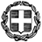 ΕΛΛΗΝΙΚΗ ΔΗΜΟΚΡΑΤΙΑΥΠΟΥΡΓΕΙΟ  ΠΑΙΔΕΙΑΣ ΚΑΙ ΘΡΗΣΚΕΥΜΑΤΩΝ- - - - -ΠΕΡΙΦΕΡΕΙΑΚΗ Δ/ΝΣΗ Π.Ε. ΚΑΙ Δ.Ε. ΑΤΤΙΚΗΣΔΙΕΥΘΥΝΣΗ ΔΕΥΤΕΡΟΒΑΘΜΙΑΣ ΕΚΠΑΙΔΕΥΣΗΣΑΝΑΤΟΛΙΚΗΣ ΑΤΤΙΚΗΣΚΑΛΛΙΤΕΧΝΙΚΟ ΓΥΜΝΑΣΙΟ ΜΕ Λ.Τ. ΓΕΡΑΚΑ                                                                                                               Ημερομηνία…21/03/22Αρ. Πρ…128....ΠΡΟΣ:  Τουριστικά Γραφεία(μέσω ιστοσελίδας Δ.Δ.Ε. Ανατολικής Αττικής)1ΣΧΟΛΕΙΟ                Καλλιτεχνικό Γυμνάσιο με Λ.Τ. Γέρακα2ΠΡΟΟΡΙΣΜΟΣ/ΟΙ-ΗΜΕΡΟΜΗΝΙΑ ΑΝΑΧΩΡΗΣΗΣΚΑΙ ΕΠΙΣΤΡΟΦΗΣΒόλος3ήμερη εκδρομήΑναχώρηση: 13/ 4/ 2022Επιστροφή: 15/4/20223ΠΡΟΒΛΕΠΟΜΕΝΟΣ ΑΡΙΘΜΟΣ ΣΥΜΜΕΤΕΧΟΝΤΩΝ(ΜΑΘΗΤΕΣ-ΚΑΘΗΓΗΤΕΣ)69 (±3) μαθητές/-τριες και4  καθηγητές/-τριες4ΜΕΤΑΦΟΡΙΚΟ ΜΕΣΟ/Α-ΠΡΟΣΘΕΤΕΣ ΠΡΟΔΙΑΓΡΑΦΕΣΤουριστικό λεωφορείο που να πληροί τις προδιαγραφές ασφαλούς μετακίνησης των μαθητών/-τριών (βάσει της κείμενης νομοθεσίας) κλιματιζόμενο με έμπειρο οδηγό στην αποκλειστική διάθεση του σχολείου για την πραγματοποίηση του προγράμματος της εκδρομής. Παραλαβή των μαθητών/-τριών από το σχολείο και παράδοσή τους στο σχολείο κατά την επιστροφή, λαμβάνοντας υπόψη τα ισχύοντα πρωτόκολλα λόγω της covid-19.5ΚΑΤΗΓΟΡΙΑ ΚΑΤΑΛΥΜΑΤΟΣ-ΠΡΟΣΘΕΤΕΣ ΠΡΟΔΙΑΓΡΑΦΕΣ(ΜΟΝΟΚΛΙΝΑ/ΔΙΚΛΙΝΑ/ΤΡΙΚΛΙΝΑ-ΠΡΩΙΝΟ Ή ΗΜΙΔΙΑΤΡΟΦΗ)Κατάλυμα 4 αστέρων, στον Βόλο,με ημιδιατροφή,σε δωμάτια τρίκλινα ή τετράκλινα για τους μαθητές/-τριες και μονόκλινα για τους καθητές/-τριες.6ΛΟΙΠΕΣ ΥΠΗΡΕΣΙΕΣ (ΠΡΟΓΡΑΜΜΑ, ΠΑΡΑΚΟΛΟΥΘΗΣΗΕΚΔΗΛΩΣΕΩΝ, ΕΠΙΣΚΕΨΗ ΧΩΡΩΝ, ΓΕΥΜΑΤΑ κ.τ.λ.))Ενδεικτικό πρόγραμμα:1η μέρα: Αθήνα-Διμήνι-Σέσκλο (επίσκεψη νεολιθικών οικισμών)- Αρχαιολογικό μουσείο Βόλου. Ενδιάμεση στάση στα Καμένα Βούρλα.2η μέρα: Πορταριά – Μακρυνίτσα-Βόλος.3η μέρα: Μηλιές (τραινάκι, σιδερένια γέφυρα Ντε Κίρικο, μουσείο Θεόφιλου)-Βόλος-Αθήνα7ΥΠΟΧΡΕΩΤΙΚΗ ΑΣΦΑΛΙΣΗ ΕΠΑΓΓΕΛΜΑΤΙΚΗΣ ΑΣΤΙΚΗΣ ΕΥΘΥΝΗΣ ΔΙΟΡΓΑΝΩΤΗΝΑΙ8ΠΡΟΣΘΕΤΗ ΠΡΟΑΙΡΕΤΙΚΗ ΑΣΦΑΛΙΣΗ ΚΑΛΥΨΗΣΕΞΟΔΩΝ ΣΕ ΠΕΡΙΠΤΩΣΗ ΑΤΥΧΗΜΑΤΟΣ  Ή ΑΣΘΕΝΕΙΑΣ (ΤΑΞΙΔΙΩΤΙΚΗ ΑΣΦΑΛΙΣΗ)ΝΑΙ9ΤΕΛΙΚΗ ΣΥΝΟΛΙΚΗ ΤΙΜΗ ΟΡΓΑΝΩΜΕΝΟΥ ΤΑΞΙΔΙΟΥ(ΣΥΜΠΕΡΙΛΑΜΒΑΝΟΜΕΝΟΥ  Φ.Π.Α.)ΝΑΙ10ΕΠΙΒΑΡΥΝΣΗ ΑΝΑ ΜΑΘΗΤΗ(ΣΥΜΠΕΡΙΛΑΜΒΑΝΟΜΕΝΟΥ Φ.Π.Α.)ΝΑΙΚάλυψη εξόδων σε περίπτωση ακύρωσης συμμετοχής μαθητή/-τριας λόγω Covid 19 .Ασφάλιση με κάλυψη εξόδων καραντίνας αν χρειαστεί και μεταφοράς κηδεμόνα σε περίπτωση κρούσματος Covid 19.ΧΟΡΗΓΗΣΗ  ΔΩΡΕΑΝ ΣΥΜΜΕΤΟΧΩΝ ΓΙΑ ΜΑΘΗΤΕΣ/-ΤΡΙΕΣ11ΚΑΤΑΛΗΚΤΙΚΗ ΗΜΕΡΟΜΗΝΙΑ ΚΑΙ ΩΡΑ ΥΠΟΒΟΛΗΣ ΠΡΟΣΦΟΡΑΣΗΜΕΡ/ΝΙΑ: 28 /03/2022……..       ΩΡΑ:12:30 …………….12ΗΜΕΡΟΜΗΝΙΑ ΚΑΙ ΩΡΑ ΑΝΟΙΓΜΑΤΟΣ ΠΡΟΣΦΟΡΩΝΗΜΕΡ/ΝΙΑ: 28 /03/2022……..       ΩΡΑ:12.30 …………….